Western Australia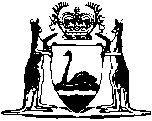 City of Perth Improvement Act 1913		This Act was repealed by the Statutes (Repeals) Act 2014 s. 3 (No. 32 of 2014) as at 4 Dec 2014 (see s. 2(b)).Western AustraliaCity of Perth Improvement Act 1913Contents1.	Short title	12.	Power to acquire lands	13.	Powers of City of Perth over such of the lands as are not required for street extensions	1The ScheduleNotesCompilation table	5Western AustraliaCity of Perth Improvement Act 1913 An Act to empower the City of Perth to acquire, use, and dispose of certain lands within the district of Perth for the benefit and improvement of the City. 	[Long title amended by No. 14 of 1996 s.4.] Be it enacted by the King’s Most Excellent Majesty, by and with the advice and consent of the Legislative Council and Legislative Assembly of Western Australia, in this present Parliament assembled, and by the authority of the same, as follows: —  1.	Short title 		This Act may be cited as the City of Perth Improvement Act 1913.2.	Power to acquire lands 		The City of Perth may purchase by agreement from the respective owners thereof who may be willing to sell the same, or may take compulsorily under and subject to the provisions of the Public Works Act 1902, all or any of the lands described in the Schedule.	[Section 2 amended by No. 14 of 1996 s.4.] 3.	Powers of City of Perth over such of the lands as are not required for street extensions 		The City of Perth shall have all the powers of an owner in respect of such portion of the said lands as shall not be required in connection with the actual laying out of the said street extensions, and may erect buildings thereon and otherwise improve and make use of the same in such manner as the City of Perth may judge best: Provided that no portion thereof shall be sold without the consent of the Governor.	[Section 3 amended by No. 14 of 1996 s.4.] The Schedule[Section 2.]Lands referred to — Notes1.	This is a compilation of the City of Perth Improvement Act 1913 and includes all amendments effected by the other Acts referred to in the following Table.Compilation table2	Titles Office plans are now being held by the Western Australian Land Information Authority (see the Land Information Authority Act 2006 s. 100).Number of Plan deposited in the Office of Titles 2No. on PlanDescriptionArea a. r.  p.3504(1)Portion of Perth Town Lot N92, Certificate of Title, Vol. 46, Fol. 1970 0 21 6/10(2)Portion of Perth Town Lot N92, Certificate of Title, Vol. 19, Fol. 2020 0  4(3)Portion of Perth Town Lot N92, Certificate of Title, Vol. 46, Fol. 1910 0 10(4)Portion of Perth Town Lot N92, Certificate of Title, Vol. 195, Fol. 1520 0 10(5)Portion of Perth Town Lot N92, Certificate of Title, Vol. 201, Fol. 140 0 10(6)Portion of Perth Town Lot N91, Certificate of Title, Vol. 247, Fol. 610 1  4 1/10(7)Portion of Perth Town Lot N91, Certificate of Title, Vol. 203, Fol. 1570 1  4 5/10(8)Portion of Perth Town Lot N91, Certificate of Title, Vol. 216, Fol. 300 1  2 5/10(9)Portion of Perth Town Lot N91, Certificate of Title, Vol. 20, Fol. 1000 0 21 4/10(10)Portion of Perth Town Lot N105, Certificate of Title, Vol. 20, Fol. 990 1  2 5/10(11)Portion of Perth Town Lot N105, Certificate of Title, Vol. 36, Fol. 100 1  6(12)Portion of Perth Town Lot N105, Certificate of Title, Vol. 203, Fol. 1570 1  2 5/10(13)Portion of Perth Town Lot N105, Certificate of Title, Vol. 20, Fol. 1000 1  2 5/10(14)Portion of Perth Town Lot N105, Certificate of Title, Vol. 518, Fol. 1650 0 39 2/10(15)Perth Town Lot N112, Certificate of Title, Vol. 360, Fol. 1551 1 17 6/10(16)Portion of Perth Town Lot N141, Certificate of Title, Vol. 322, Fol. 1340 0 17 4/10(17)Portion of Perth Town Lot N141, Certificate of Title, Vol. 184, Fol. 940 0 16 9/10(18)Portion of Perth Town Lot N141, Certificate of Title, Vol. 177, Fol. 1230 0 16 9/10(19)Portion of Perth Town Lot N141, Certificate of Title, Vol. 154, Fol. 750 0 16 8/10(20)Portion of Perth Town Lot N141, Certificate of Title, Vol. 79, Fol. 1360 0  1 5/10(21)Portion of Perth Town Lot N141, Certificate of Title, Vol. 106, Fol. 220 0 203505(1)Part of Perth Sub. Lot 13, Certificate of Title, Vol. 277, Fol. 1440 0 26.9(2)Part of Perth Sub. Lot 13, Certificate of Title, Vol. 302, Fol. 1600 0 14(3)Part of Perth Sub. Lot 13, Certificate of Title, Vol. 300, Fol. 380 0 16(4)Part of Perth Town Lot W96, Certificate of Title, Vol. 23, Fol. 1270 0 29.6(5)Part of Perth Town Lot W96, Certificate of Title, Vol. 487, Fol. 140 0 27.1(6)Part of Perth Town Lot W96, Certificate of Title, Vol. 544, Fol. 2000 0 27.1(7)Part of Perth Town Lot W97, Certificate of Title, Vol. 23, Fol. 3680 0  9.9(8)Part of Perth Town Lot W42, Certificate of Title, Vol. 542, Fol. 1720 0 24.2(9)Part of Perth Town Lot W41, Certificate of Title, Vol. 73, Fol. 1350 0 26.8(10)Part of Perth Town Lot W41, Certificate of Title, Vol. 20, Fol. 3120 0 13.4(11)Part of Perth Town Lot W41, Certificate of Title, Vol. 49, Fol. 1960 0 26.7(12)Part of Perth Town Lot W42, Certificate of Title, Vol. 139, Fol. 240 0 21.3(13)Part of Perth Sub. Lot 13, Certificate of Title, Vol. 553, Fol. 970 0  2.43506(1)Portion of Perth Town Lot W15, Certificate of Title, Vol. 104, Fol. 1740 0 30(2)Portion of Perth Town Lot W15, Certificate of Title, Vol. 137, Fol. 450 0 30(3)Portion of Perth Town Lot W15, Certificate of Title, Vol. 431, Fol. 1760 0 30(4)Portion of Perth Town Lot W15, Certificate of Title, Vol. 49, Fol. 2470 0 30(5)Perth Town Lot W32, Certificate of Title, Vol. 21, Fol. 1780 3  03507(1)Part of Perth Town Lot N98, Certificate of Title, Vol. 206, Fol. 60 0  0 3/10(2)Part of Perth Town Lot N98, Certificate of Title, Vol. 490, Fol. 1890 0  9.3(3)Part of Perth Town Lot N98, Certificate of Title, Vol. 34, Fol. 3040 0 10(4)Parts of Perth Town Lots N119, and N120, Certificate of Title, Vol. 410, Fol. 1640 0 26.8(5)Part of Perth Town Lot N120, Certificate of Title, Vol. 137, Fol. 1450 0  1.2(6)Part of Perth Town Lot N134, Certificate of Title, Vol. 67, Fol. 1860 0 30.7(7)Part of Perth Town Lot N134, Certificate of Title, Vol. 78, Fol. 510 0 30.6(8)Part of Perth Town Lot N134, Certificate of Title, Vol. 201, Fol. 1190 0 30.6(9)Part of Perth Town Lot N134, Certificate of Title, Vol. 32, Fol. 2880 0 30.6(10)Part of Perth Town Lot N134, Certificate of Title, Vol. 32, Fol. 1420 0 19.4Short titleNumber and yearAssentCommencementCity of Perth Improvement Act 191313 of 191329 Nov 191329 Nov 1913Local Government (Consequential Amendments) Act 1996 s. 414 of 199628 Jun 19961 Jul 1996 (see s.  2)This Act was repealed by the Statutes (Repeals) Act 2014 s. 3 (No. 32 of 2014) as at 4 Dec 2014 (see s. 2(b))This Act was repealed by the Statutes (Repeals) Act 2014 s. 3 (No. 32 of 2014) as at 4 Dec 2014 (see s. 2(b))This Act was repealed by the Statutes (Repeals) Act 2014 s. 3 (No. 32 of 2014) as at 4 Dec 2014 (see s. 2(b))This Act was repealed by the Statutes (Repeals) Act 2014 s. 3 (No. 32 of 2014) as at 4 Dec 2014 (see s. 2(b))